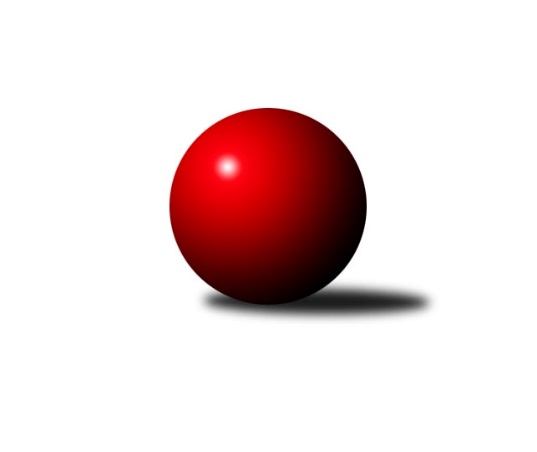 Č.17Ročník 2012/2013	2.3.2013Nejlepšího výkonu v tomto kole: 3459 dosáhlo družstvo: TJ Sokol Duchcov 2. KLM A 2012/2013Výsledky 17. kolaSouhrnný přehled výsledků:KK SDS Sadská 	- TJ Sokol Benešov 	5:3	3327:3317	14.0:10.0	2.3.SK Uhelné sklady Praha 	- KK Hvězda Trnovany 	5:3	3369:3359	11.0:13.0	2.3.KK Lokomotiva Tábor 	- KK Konstruktiva Praha  	6:2	3429:3284	15.5:8.5	2.3.Kuželky Podbořany 	- SKK Rokycany 	1.5:6.5	3260:3361	11.0:13.0	2.3.SK Škoda VS Plzeň 	- SKK Jičín 	6:2	3258:3155	15.0:9.0	2.3.TJ Sokol Duchcov 	- TJ Lokomotiva České Velenice 	6:2	3459:3342	14.5:9.5	2.3.Tabulka družstev:	1.	KK SDS Sadská	17	15	0	2	97.5 : 38.5 	233.5 : 174.5 	 3378	30	2.	SKK Rokycany	17	14	0	3	92.0 : 44.0 	219.5 : 188.5 	 3402	28	3.	TJ Sokol Duchcov	17	12	0	5	82.0 : 54.0 	233.0 : 175.0 	 3333	24	4.	TJ Sokol Benešov	17	10	1	6	79.0 : 57.0 	228.0 : 180.0 	 3346	21	5.	KK Hvězda Trnovany	17	9	1	7	72.5 : 63.5 	209.0 : 199.0 	 3348	19	6.	SKK Jičín	17	8	0	9	68.5 : 67.5 	203.0 : 205.0 	 3288	16	7.	TJ Lokomotiva České Velenice	17	7	0	10	66.0 : 70.0 	207.5 : 200.5 	 3332	14	8.	KK Lokomotiva Tábor	17	6	2	9	62.0 : 74.0 	204.0 : 204.0 	 3289	14	9.	KK Konstruktiva Praha 	16	6	0	10	55.5 : 72.5 	180.0 : 204.0 	 3335	12	10.	SK Uhelné sklady Praha	17	5	0	12	50.5 : 85.5 	178.5 : 229.5 	 3249	10	11.	Kuželky Podbořany	16	4	0	12	44.0 : 84.0 	164.5 : 219.5 	 3248	8	12.	SK Škoda VS Plzeň	17	3	0	14	38.5 : 97.5 	163.5 : 244.5 	 3202	6Podrobné výsledky kola:	 KK SDS Sadská 	3327	5:3	3317	TJ Sokol Benešov 	Martin Schejbal	123 	 143 	 154 	123	543 	 2:2 	 556 	 128	137 	 141	150	Tomáš Čožík	Petr Miláček	142 	 134 	 143 	125	544 	 2:2 	 530 	 142	117 	 143	128	Ivan Januš	Aleš Košnar	161 	 130 	 123 	164	578 	 3:1 	 555 	 156	139 	 122	138	Lukáš Kočí	Antonín Svoboda	128 	 140 	 145 	127	540 	 3:1 	 524 	 125	125 	 135	139	Petr Červ	Václav Schejbal	151 	 125 	 127 	146	549 	 2:2 	 560 	 146	140 	 138	136	Ladislav Takáč	Tomáš Bek	149 	 148 	 146 	130	573 	 2:2 	 592 	 150	143 	 145	154	Vladimír Matějkarozhodčí: Nejlepší výkon utkání: 592 - Vladimír Matějka	 SK Uhelné sklady Praha 	3369	5:3	3359	KK Hvězda Trnovany 	David Kuděj	143 	 148 	 155 	144	590 	 2:2 	 593 	 138	164 	 132	159	Milan Stránský	Evžen Valtr	150 	 146 	 153 	134	583 	 4:0 	 521 	 130	139 	 128	124	Zdeněk Kandl	Stanislav Schuh	129 	 128 	 135 	139	531 	 2:2 	 530 	 115	135 	 149	131	Pavel Kaan	Jiří Zetek	141 	 144 	 149 	120	554 	 0:4 	 613 	 146	159 	 175	133	Michal Koubek	Josef Dvořák	136 	 163 	 150 	143	592 	 2:2 	 549 	 142	129 	 157	121	Jiří Zemánek	Antonín Knobloch	134 	 127 	 133 	125	519 	 1:3 	 553 	 143	143 	 130	137	Roman Voráčekrozhodčí: Nejlepší výkon utkání: 613 - Michal Koubek	 KK Lokomotiva Tábor 	3429	6:2	3284	KK Konstruktiva Praha  	Miroslav Kašpar	132 	 134 	 142 	151	559 	 3.5:0.5 	 539 	 132	131 	 140	136	Jaroslav ml. Pleticha ml.	Jaroslav Mihál	156 	 139 	 149 	138	582 	 4:0 	 530 	 130	137 	 128	135	Zdeněk Zahrádka *1	Petr Bystřický	142 	 146 	 136 	142	566 	 2:2 	 526 	 108	148 	 137	133	Stanislav Vesecký	Petr Chval	136 	 161 	 130 	129	556 	 1:3 	 582 	 155	148 	 148	131	Lukáš Doubrava	Borek Jelínek	129 	 132 	 160 	131	552 	 1:3 	 560 	 150	146 	 128	136	Jiří Franěk	David Kášek	164 	 160 	 158 	132	614 	 4:0 	 547 	 128	142 	 150	127	Jan Barchánekrozhodčí: střídání: *1 od 31. hodu Štěpán KoblížekNejlepší výkon utkání: 614 - David Kášek	 Kuželky Podbořany 	3260	1.5:6.5	3361	SKK Rokycany 	Jaroslav Wagner	126 	 122 	 135 	154	537 	 2:2 	 554 	 152	131 	 134	137	Martin Fürst	Patrik Lojda	151 	 113 	 134 	131	529 	 1:3 	 583 	 146	144 	 151	142	Pavel Honsa	Rudolf Hofmann	138 	 130 	 125 	126	519 	 2:2 	 539 	 128	148 	 124	139	Martin Maršálek	Vladimír Šána	121 	 159 	 157 	148	585 	 3:1 	 539 	 142	152 	 149	96	Zdeněk Enžl	Petr Richtárech	174 	 140 	 130 	133	577 	 2:2 	 577 	 157	137 	 147	136	Vojtěch Špelina	Jan Ambra *1	121 	 117 	 134 	141	513 	 1:3 	 569 	 135	151 	 119	164	Michal Pytlíkrozhodčí: střídání: *1 od 71. hodu Václav PopNejlepší výkon utkání: 585 - Vladimír Šána	 SK Škoda VS Plzeň 	3258	6:2	3155	SKK Jičín 	Pavel Říhánek	127 	 147 	 117 	137	528 	 2:2 	 535 	 146	144 	 133	112	Pavel Kříž	Milan Vrabec	146 	 145 	 116 	139	546 	 2:2 	 510 	 117	131 	 117	145	Agaton ml. Plaňanský ml.	Karel Bok	121 	 139 	 134 	137	531 	 1:3 	 562 	 154	146 	 140	122	Lukáš Vik	Oldřich Kučera	149 	 137 	 137 	122	545 	 4:0 	 506 	 137	120 	 131	118	Josef Vejvara	Jiří Šlajer	129 	 128 	 144 	136	537 	 4:0 	 507 	 128	121 	 127	131	Jaroslav Soukup	Jiří Baloun	135 	 146 	 156 	134	571 	 2:2 	 535 	 149	129 	 122	135	Miloslav Vikrozhodčí: Nejlepší výkon utkání: 571 - Jiří Baloun	 TJ Sokol Duchcov 	3459	6:2	3342	TJ Lokomotiva České Velenice 	Zdeněk Ransdorf	147 	 160 	 143 	164	614 	 2:2 	 585 	 155	140 	 145	145	Zdeněk st. Dvořák	Jan Endršt	158 	 151 	 167 	146	622 	 4:0 	 519 	 145	119 	 113	142	Ondřej Touš	Vít Strachoň	113 	 143 	 148 	121	525 	 1:3 	 578 	 133	141 	 157	147	Zdeněk ml. Dvořák	Jakub Dařílek	154 	 160 	 140 	131	585 	 3:1 	 587 	 149	149 	 119	170	Bronislav Černuška	Josef Pecha	146 	 142 	 137 	141	566 	 3:1 	 534 	 138	143 	 135	118	Zbyněk Dvořák	Jiří Semelka	135 	 155 	 122 	135	547 	 1.5:2.5 	 539 	 135	124 	 144	136	Ladislav Chmelrozhodčí: Nejlepší výkon utkání: 622 - Jan EndrštPořadí jednotlivců:	jméno hráče	družstvo	celkem	plné	dorážka	chyby	poměr kuž.	Maximum	1.	Pavel Honsa 	SKK Rokycany 	593.18	388.4	204.8	1.4	10/10	(615)	2.	Jan Endršt 	TJ Sokol Duchcov 	586.68	376.4	210.3	1.5	9/9	(657)	3.	Aleš Košnar 	KK SDS Sadská 	582.60	375.8	206.8	1.0	9/9	(602)	4.	Tomáš Bek 	KK SDS Sadská 	575.79	372.2	203.6	1.6	9/9	(598)	5.	Evžen Valtr 	SK Uhelné sklady Praha 	575.60	379.8	195.8	2.4	8/9	(629)	6.	Vojtěch Špelina 	SKK Rokycany 	574.50	372.4	202.1	1.4	8/10	(630)	7.	Zdeněk Ransdorf 	TJ Sokol Duchcov 	574.25	385.6	188.6	2.3	9/9	(617)	8.	Vladimír Matějka 	TJ Sokol Benešov 	573.81	375.1	198.7	2.1	10/10	(634)	9.	Michal Pytlík 	SKK Rokycany 	572.26	374.9	197.3	1.7	10/10	(630)	10.	Lukáš Doubrava 	KK Konstruktiva Praha  	570.68	369.2	201.5	1.5	10/10	(582)	11.	Zdeněk ml. Dvořák 	TJ Lokomotiva České Velenice 	569.65	373.1	196.6	1.7	10/10	(620)	12.	Zdeněk Zahrádka 	KK Konstruktiva Praha  	566.92	373.6	193.3	2.7	9/10	(650)	13.	Martin Fürst 	SKK Rokycany 	566.34	369.5	196.9	1.4	10/10	(620)	14.	Vladimír Šána 	Kuželky Podbořany 	566.13	375.1	191.1	3.6	8/8	(609)	15.	Jaroslav Mihál 	KK Lokomotiva Tábor 	565.54	373.3	192.3	2.6	9/9	(624)	16.	Lukáš Vik 	SKK Jičín 	565.41	371.1	194.3	2.4	9/10	(609)	17.	David Kášek 	KK Lokomotiva Tábor 	565.13	376.7	188.5	2.6	9/9	(623)	18.	Jiří Zemánek 	KK Hvězda Trnovany 	564.10	369.1	195.0	1.5	10/10	(610)	19.	Ladislav Takáč 	TJ Sokol Benešov 	563.09	370.6	192.5	2.2	10/10	(625)	20.	Roman Voráček 	KK Hvězda Trnovany 	562.99	363.7	199.3	2.1	10/10	(594)	21.	Martin Schejbal 	KK SDS Sadská 	562.63	371.3	191.3	2.0	9/9	(603)	22.	Jiří Franěk 	KK Konstruktiva Praha  	562.48	369.2	193.3	2.9	9/10	(588)	23.	Jiří Vejvara 	SKK Jičín 	562.43	369.1	193.3	2.6	7/10	(590)	24.	Lukáš Kočí 	TJ Sokol Benešov 	562.33	369.5	192.8	4.0	10/10	(609)	25.	Josef Dvořák 	SK Uhelné sklady Praha 	562.08	369.4	192.7	3.5	6/9	(615)	26.	Michal Koubek 	KK Hvězda Trnovany 	561.06	368.7	192.4	2.0	9/10	(613)	27.	Štěpán Koblížek 	KK Konstruktiva Praha  	560.00	367.4	192.6	1.1	8/10	(594)	28.	Tomáš Čožík 	TJ Sokol Benešov 	559.63	365.5	194.1	3.1	10/10	(615)	29.	Václav Schejbal 	KK SDS Sadská 	559.62	369.0	190.7	2.5	9/9	(605)	30.	Miroslav Kašpar 	KK Lokomotiva Tábor 	559.47	370.6	188.9	2.5	9/9	(611)	31.	Ondřej Touš 	TJ Lokomotiva České Velenice 	558.78	370.2	188.5	3.6	10/10	(601)	32.	Pavel Říhánek 	SK Škoda VS Plzeň 	558.25	368.7	189.6	3.0	8/9	(578)	33.	Josef Šálek 	KK Hvězda Trnovany 	556.88	372.5	184.3	2.6	8/10	(615)	34.	Milan Stránský 	KK Hvězda Trnovany 	556.19	365.8	190.4	2.8	8/10	(593)	35.	Ladislav Chmel 	TJ Lokomotiva České Velenice 	555.86	370.2	185.7	3.9	10/10	(588)	36.	Bronislav Černuška 	TJ Lokomotiva České Velenice 	555.86	368.5	187.4	2.1	8/10	(587)	37.	Zdeněk Kandl 	KK Hvězda Trnovany 	554.31	363.3	191.0	3.4	7/10	(604)	38.	Patrik Lojda 	Kuželky Podbořany 	553.97	362.1	191.9	2.3	7/8	(610)	39.	David Kuděj 	SK Uhelné sklady Praha 	551.73	366.6	185.1	3.9	7/9	(596)	40.	Antonín Svoboda 	KK SDS Sadská 	551.26	368.3	182.9	3.3	8/9	(587)	41.	Jaroslav Soukup 	SKK Jičín 	550.56	360.5	190.1	3.2	9/10	(608)	42.	Josef Vejvara 	SKK Jičín 	549.05	371.1	178.0	3.2	10/10	(577)	43.	Jakub Dařílek 	TJ Sokol Duchcov 	547.45	365.7	181.7	4.1	8/9	(604)	44.	Petr Richtárech 	Kuželky Podbořany 	547.44	363.4	184.0	3.4	6/8	(589)	45.	Zdeněk st. Dvořák 	TJ Lokomotiva České Velenice 	546.86	359.9	187.0	3.2	9/10	(585)	46.	Jiří Baloun 	SK Škoda VS Plzeň 	546.49	362.5	184.0	3.5	8/9	(577)	47.	Pavel Kaan 	KK Hvězda Trnovany 	546.30	367.7	178.6	3.4	8/10	(577)	48.	Zbyněk Dvořák 	TJ Lokomotiva České Velenice 	546.21	361.8	184.4	3.4	10/10	(592)	49.	Zdeněk Enžl 	SKK Rokycany 	545.98	366.6	179.3	3.7	7/10	(573)	50.	Ivan Januš 	TJ Sokol Benešov 	544.98	367.7	177.3	4.0	10/10	(607)	51.	Vít Strachoň 	TJ Sokol Duchcov 	544.31	363.3	181.0	3.3	9/9	(598)	52.	Martin Maršálek 	SKK Rokycany 	544.27	369.2	175.0	6.1	9/10	(598)	53.	Jan Ambra 	Kuželky Podbořany 	542.89	357.4	185.5	4.1	7/8	(595)	54.	Josef Pecha 	TJ Sokol Duchcov 	542.26	364.7	177.6	3.2	9/9	(636)	55.	Jan Renka  st.	KK SDS Sadská 	541.73	358.1	183.6	2.6	8/9	(580)	56.	Karel Smažík 	KK Lokomotiva Tábor 	541.67	362.6	179.0	4.2	7/9	(591)	57.	Miloslav Vik 	SKK Jičín 	541.62	365.8	175.8	4.3	10/10	(596)	58.	Jiří Zetek 	SK Uhelné sklady Praha 	539.17	364.9	174.3	5.1	7/9	(593)	59.	Oldřich Kučera 	SK Škoda VS Plzeň 	538.95	359.3	179.7	4.5	6/9	(576)	60.	Petr Červ 	TJ Sokol Benešov 	538.81	361.6	177.3	4.7	9/10	(621)	61.	Jiří Semelka 	TJ Sokol Duchcov 	538.50	372.1	166.4	5.8	8/9	(579)	62.	Martin Vít 	SK Škoda VS Plzeň 	537.94	365.6	172.3	4.9	9/9	(590)	63.	Jan Barchánek 	KK Konstruktiva Praha  	532.26	362.5	169.8	3.6	9/10	(567)	64.	Petr Bystřický 	KK Lokomotiva Tábor 	531.77	364.6	167.2	4.1	7/9	(578)	65.	Stanislav Schuh 	SK Uhelné sklady Praha 	531.19	362.5	168.7	5.9	8/9	(578)	66.	Borek Jelínek 	KK Lokomotiva Tábor 	530.08	361.5	168.5	4.7	8/9	(601)	67.	Rudolf Hofmann 	Kuželky Podbořany 	529.75	353.0	176.8	4.7	8/8	(613)	68.	Jiří Šlajer 	SK Škoda VS Plzeň 	527.00	354.4	172.6	4.9	9/9	(568)	69.	Zdeněk Slezák 	SK Uhelné sklady Praha 	521.55	355.3	166.3	5.7	6/9	(564)	70.	Karel Bok 	SK Škoda VS Plzeň 	520.47	361.2	159.3	8.5	6/9	(586)	71.	Václav Pop 	Kuželky Podbořany 	520.20	347.4	172.8	6.8	7/8	(583)		Roman Pytlík 	SKK Rokycany 	606.50	376.5	230.0	0.5	2/10	(646)		Petr Tepličanec 	KK Konstruktiva Praha  	587.00	369.0	218.0	1.0	1/10	(587)		Jaroslav Franěk 	TJ Sokol Benešov 	581.33	391.0	190.3	3.8	2/10	(622)		Miroslav Šnejdar  ml.	KK Konstruktiva Praha  	580.00	373.0	207.0	1.0	1/10	(580)		Lukáš Jarosch 	Kuželky Podbořany 	576.00	383.0	193.0	1.0	1/8	(576)		Pavel Kohlíček 	KK Konstruktiva Praha  	569.00	359.0	210.0	1.0	1/10	(569)		Jiří ml. Drábek 	SKK Jičín 	561.35	362.6	198.8	1.5	5/10	(578)		Jiří Pavlík 	SK Uhelné sklady Praha 	561.33	374.7	186.7	4.7	3/9	(588)		František Obruča 	KK Konstruktiva Praha  	558.80	379.3	179.5	3.2	2/10	(601)		Václav Pešek 	KK SDS Sadská 	554.67	364.0	190.7	2.3	3/9	(597)		Martin Prokůpek 	SKK Rokycany 	551.00	368.0	183.0	6.0	1/10	(551)		Václav st. Martínek 	TJ Sokol Duchcov 	548.50	364.0	184.5	4.5	2/9	(551)		Roman Osovský 	TJ Lokomotiva České Velenice 	547.33	361.7	185.7	4.3	3/10	(563)		Tomáš Štraicher 	TJ Sokol Duchcov 	546.00	379.0	167.0	7.0	1/9	(546)		Josef Pauch 	SKK Rokycany 	545.00	369.0	176.0	1.0	1/10	(545)		Václav Fűrst 	SKK Rokycany 	544.50	365.5	179.0	0.5	2/10	(549)		Petr Miláček 	KK SDS Sadská 	544.00	383.0	161.0	3.0	1/9	(544)		Václav Posejpal 	KK Konstruktiva Praha  	543.33	354.0	189.3	2.3	3/10	(571)		Petr Chval 	KK Lokomotiva Tábor 	543.07	360.3	182.7	2.3	5/9	(602)		Agaton ml. Plaňanský  ml.	SKK Jičín 	543.00	368.7	174.3	4.0	4/10	(570)		Bedřich Varmuža 	SKK Rokycany 	541.00	369.0	172.0	9.0	1/10	(541)		Jaroslav ml. Pleticha  ml.	KK Konstruktiva Praha  	539.00	364.2	174.8	4.4	5/10	(586)		Roman Bureš 	SKK Jičín 	537.00	374.0	163.0	4.0	1/10	(537)		Štěpán Šreiber 	SKK Rokycany 	535.00	348.0	187.0	8.0	1/10	(535)		Pavel Kříž 	SKK Jičín 	535.00	352.0	183.0	1.0	1/10	(535)		Michal Wohlmuth 	SKK Rokycany 	534.00	358.0	176.0	4.0	1/10	(534)		Zbyněk Sedlák 	SK Uhelné sklady Praha 	531.50	361.5	170.0	6.7	3/9	(561)		Václav ml. Martínek 	TJ Sokol Duchcov 	527.00	367.0	160.0	9.0	1/9	(527)		Stanislav Vesecký 	KK Konstruktiva Praha  	526.00	356.3	169.7	7.3	3/10	(530)		Jaroslav Wagner 	Kuželky Podbořany 	525.35	357.0	168.4	5.7	5/8	(537)		Antonín Knobloch 	SK Uhelné sklady Praha 	524.69	354.0	170.7	5.2	4/9	(569)		Martin Mazáček 	SKK Jičín 	522.00	357.0	165.0	6.0	1/10	(522)		Jakub Laurich 	Kuželky Podbořany 	521.00	350.0	171.0	7.0	1/8	(521)		Milan Vicher 	SK Škoda VS Plzeň 	520.08	355.1	165.0	5.6	5/9	(546)		Pavel Louda 	SKK Jičín 	518.00	348.0	170.0	3.0	1/10	(518)		Petr Sachunský 	SK Škoda VS Plzeň 	514.50	360.0	154.5	5.5	2/9	(519)		Jiří Čapek 	SKK Jičín 	510.50	365.5	145.0	9.5	2/10	(515)		Milan Vrabec 	SK Škoda VS Plzeň 	510.08	358.2	151.9	8.9	3/9	(546)Sportovně technické informace:Starty náhradníků:registrační číslo	jméno a příjmení 	datum startu 	družstvo	číslo startu
Hráči dopsaní na soupisku:registrační číslo	jméno a příjmení 	datum startu 	družstvo	Program dalšího kola:18. kolo12.3.2013	út	17:30	KK Konstruktiva Praha   - Kuželky Podbořany  (dohrávka z 16. kola)	16.3.2013	so	10:00	TJ Lokomotiva České Velenice  - Kuželky Podbořany 	16.3.2013	so	10:00	KK Hvězda Trnovany  - SK Škoda VS Plzeň 	16.3.2013	so	13:30	SKK Rokycany  - KK Lokomotiva Tábor 	16.3.2013	so	14:00	SKK Jičín  - KK SDS Sadská 	16.3.2013	so	15:00	KK Konstruktiva Praha   - SK Uhelné sklady Praha 	17.3.2013	ne	10:00	TJ Sokol Benešov  - TJ Sokol Duchcov 	Nejlepší šestka kola - absolutněNejlepší šestka kola - absolutněNejlepší šestka kola - absolutněNejlepší šestka kola - absolutněNejlepší šestka kola - dle průměru kuželenNejlepší šestka kola - dle průměru kuželenNejlepší šestka kola - dle průměru kuželenNejlepší šestka kola - dle průměru kuželenNejlepší šestka kola - dle průměru kuželenPočetJménoNázev týmuVýkonPočetJménoNázev týmuPrůměr (%)Výkon6xJan EndrštDuchcov6227xJan EndrštDuchcov111.626225xZdeněk RansdorfDuchcov6147xZdeněk RansdorfDuchcov110.196144xDavid KášekLok. Tábor6142xMichal KoubekTrnovany110.086131xMichal KoubekTrnovany6134xDavid KášekLok. Tábor108.556141xMilan StránskýTrnovany5934xVladimír MatějkaBenešov1085925xVladimír MatějkaBenešov5922xMilan StránskýTrnovany106.48593